Gorley Vale Riding Club Newsletter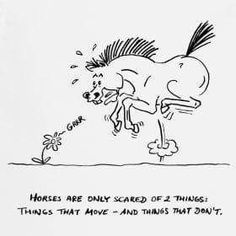 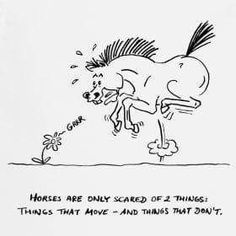 May 2022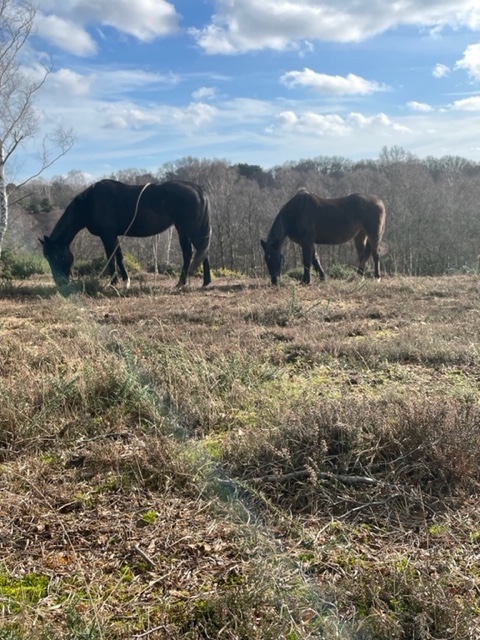 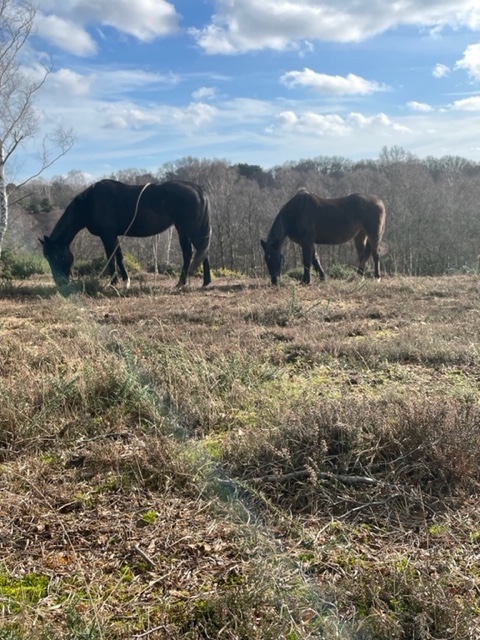 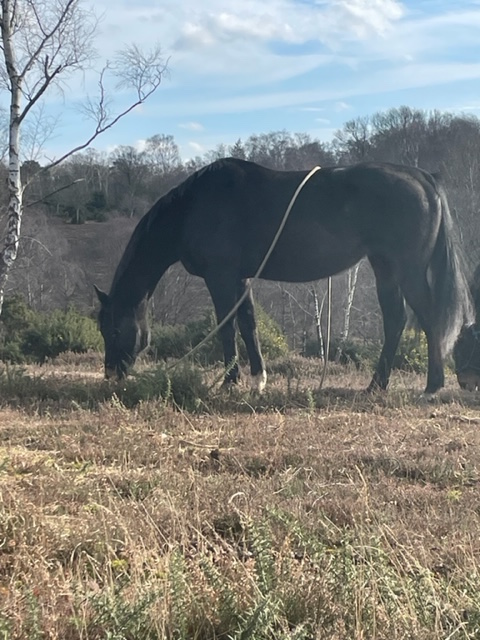 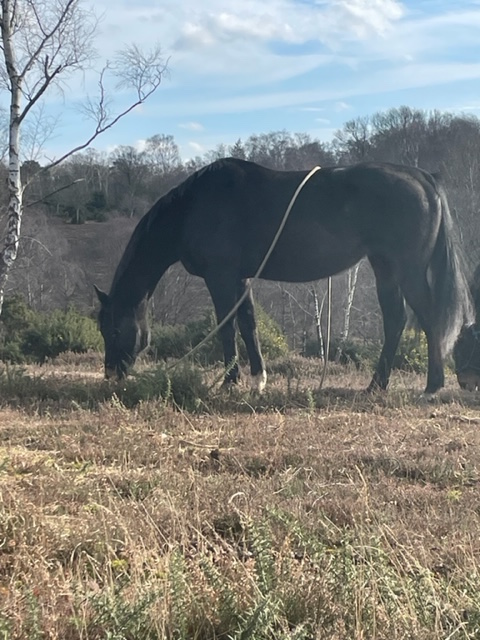 Stuff that’s happened…Sunday 6th March – Dressage Pilates Clinic, Folds FarmThe Dressage Pilates Clinic with Helen Dawes seems to have given those who attended food for thought. The lovely Sue Vass reports as follows…“I hacked over to Folds Farm from Downton and it was a pleasant ride until we met a flock of Guinea fowl - Duchess's nemesis! A kind motorist stopped and helped us get past the "monsters"! The clinic was quite a revelation. Helen Dawes was very astute and, despite the copious layers of clothing I was wearing, could identify my faults in position. She advised me to turn my pelvis in the direction I wanted to go, I have a tendency to follow the horse, which does give the desired result. I am also a terrible sloucher, so sitting up straight is something I must continually work on. The teaching was kind and sympathetic and the session showed me how my every move affects my very sensitive horse. My companion Abi with her horse Elsa, also benefitted from the clinic with advice about the position of Abi's hands, something which she is continuing to work on. Thanks to Pauline for organising such an interesting event”Saturday 26th March – Fun Quiz at Greenfields, North Gorley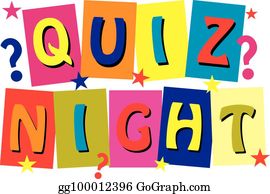 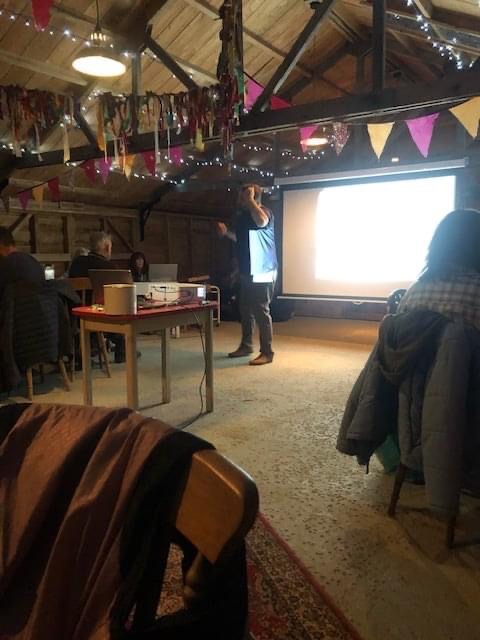 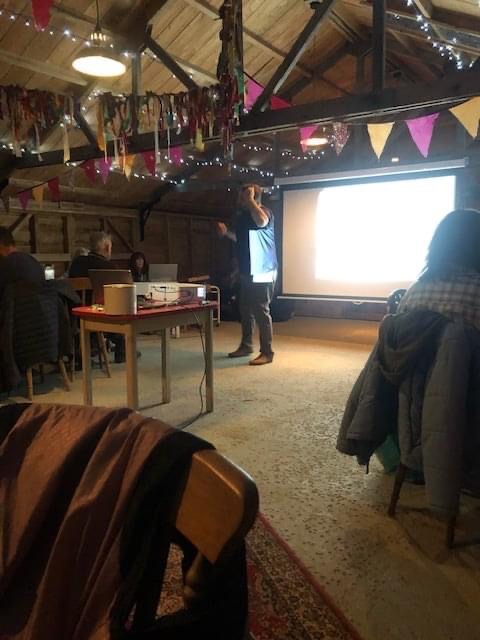 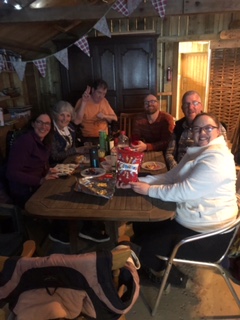 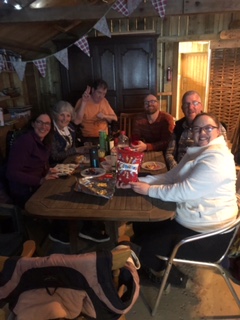 Saturday 9th April – Equine Massage Demo at Cherie’s Yard, Brunes Perlieu LaneThe Equine Massage Demo proved to be a popular event and Pippa Hutton shares her experience of the day…“A chilly but sunny morning saw a group of Gorley Vale members and guests convene at Cherie’s hidden gem of a yard in Godshill to meet Louise Cooke, a qualified Equine Massage Therapist.  The benefits of massage for our equine friends are extensive.  Massage improves circulation and efficiency of muscles, increases the range of motion and reduces risk of injury.  It also enhances general wellbeing, helping your horse to relax and allows you to bond together.  If you massage your horse regularly (once a month is optimal) you will learn to notice when something feels abnormal, tight or tender.  Then you can call in a professional before it becomes a bigger issue.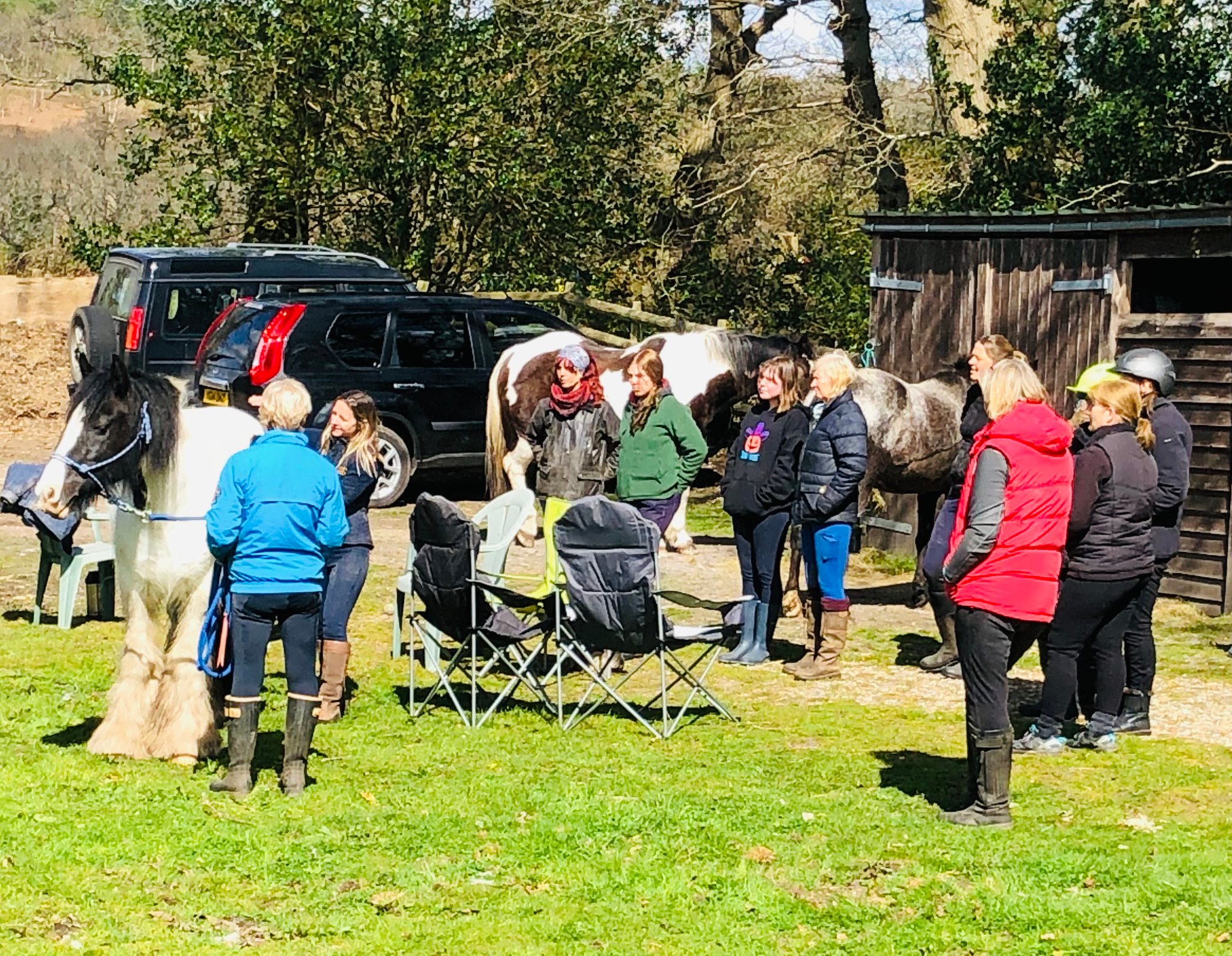 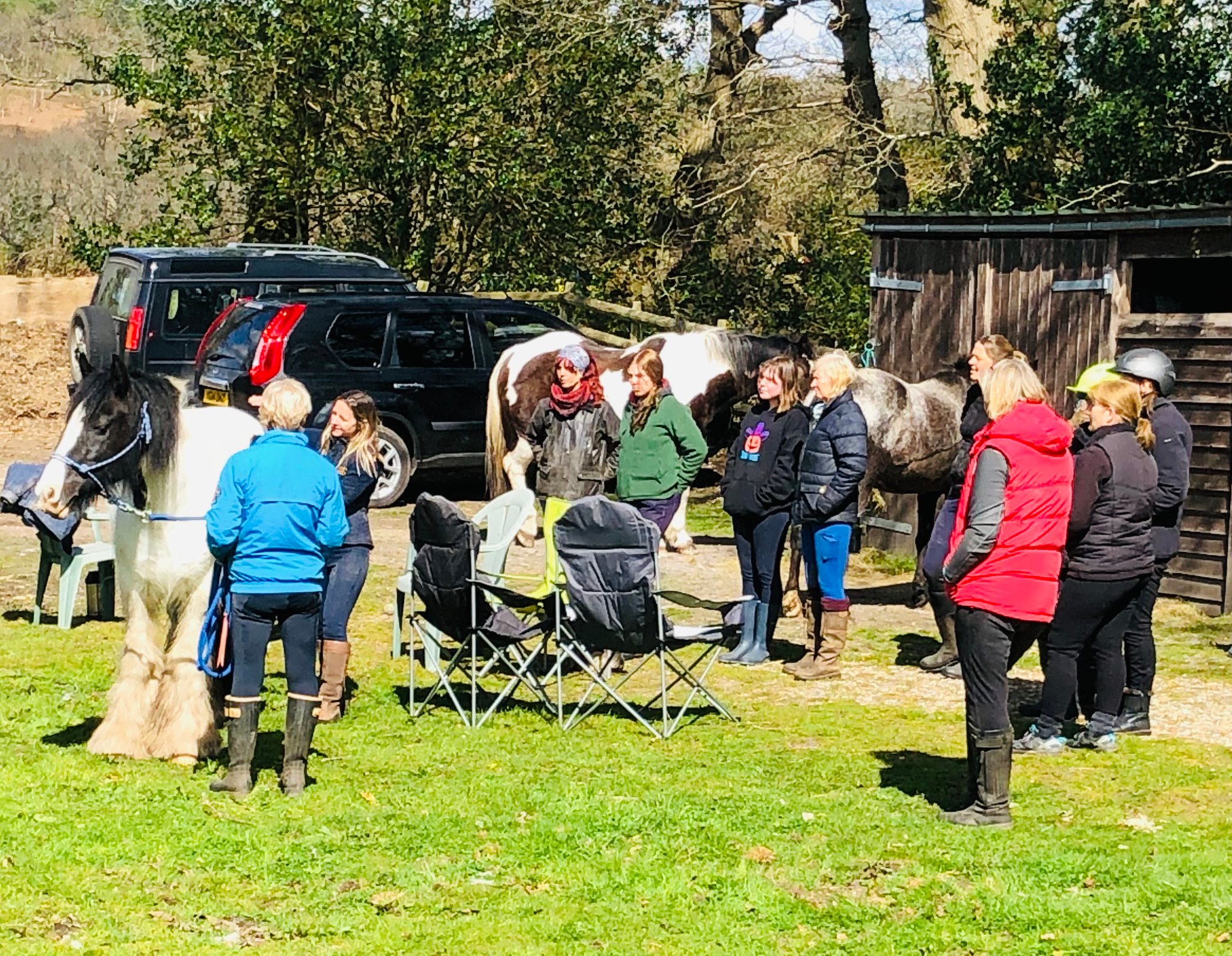 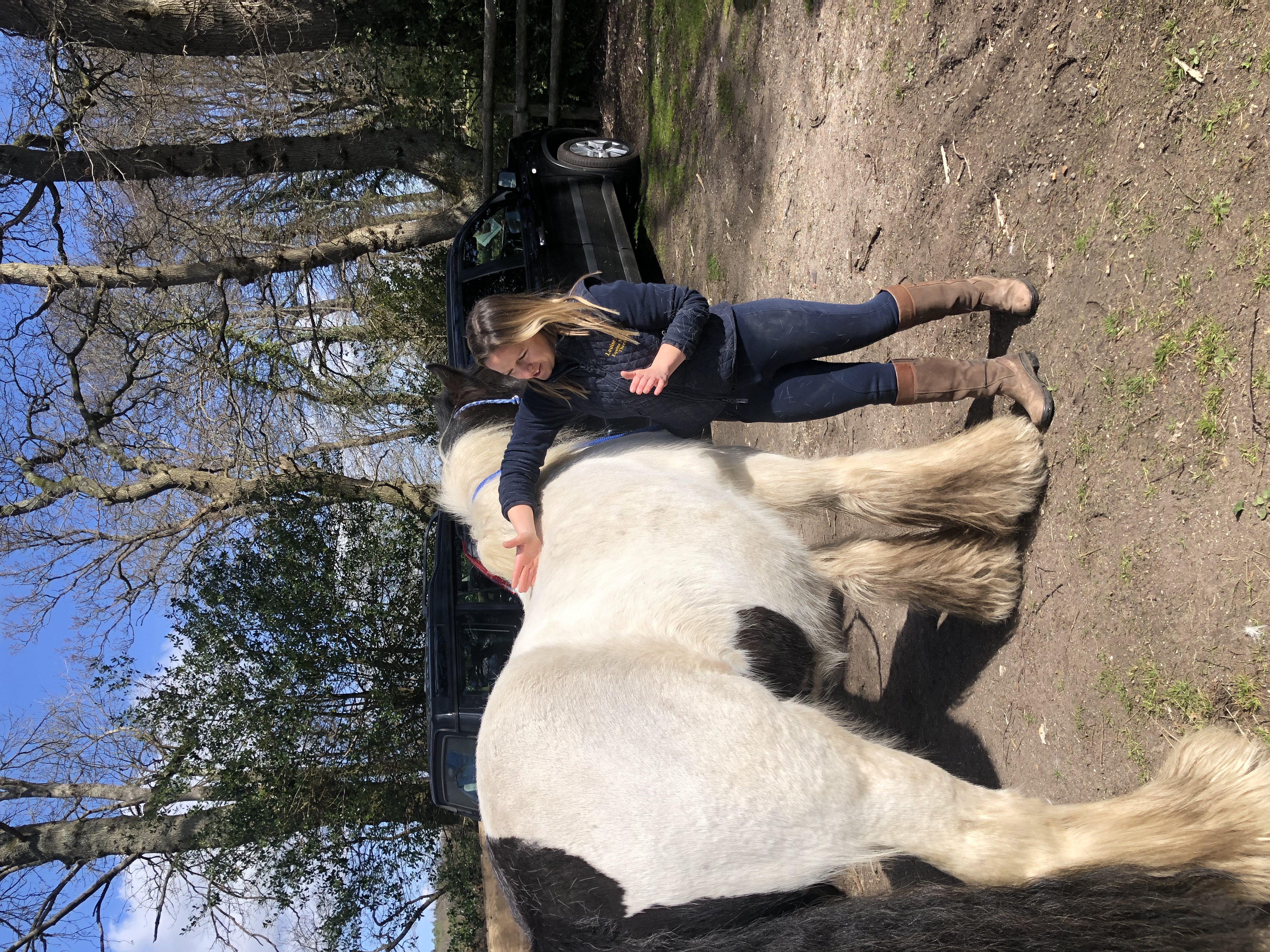 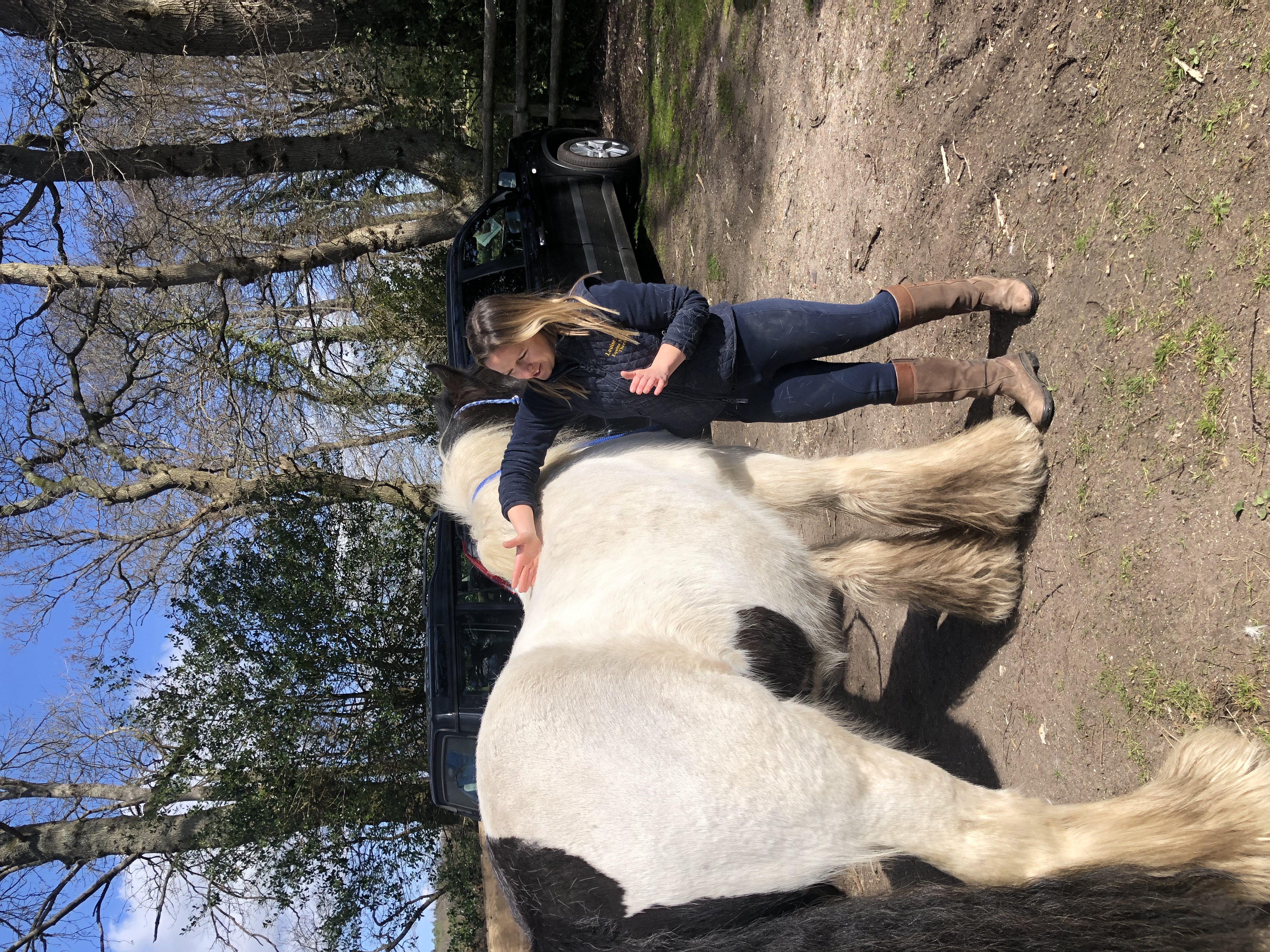 Saturday 30th April – Bluebell Ride, BurgateWell weren’t we lucky.  We were blessed with a beautiful day and to Brenda’s amazement, everyone was early!  Our group of eight (Mark, Nikki, Alex, Susie, Andrew, me, Ande (Brenda’s lovely neighbour and our newest member), led by Brenda) set off to Breamore House where we were joined by Sue.  The bluebells didn’t disappoint and it was like a purple carpet weaving through the woods.  We continued to the MizMaze and then on towards the downs with spectacular views for miles around.  Our endurance riders (Mark and Nikki) split off at the downs to enjoy the gallops and caught us up later.  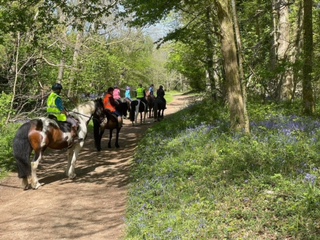 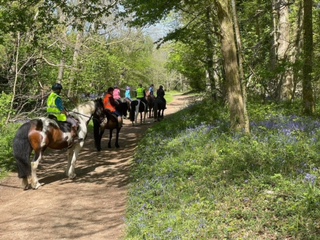 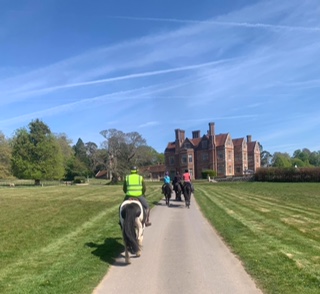 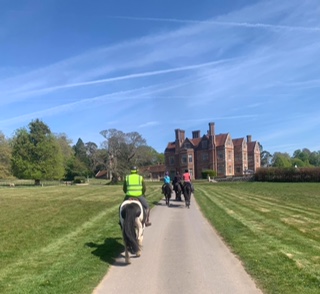 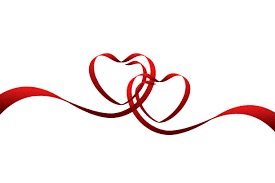 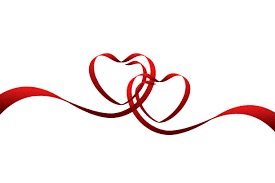 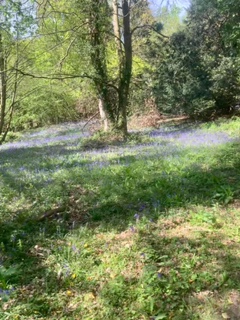 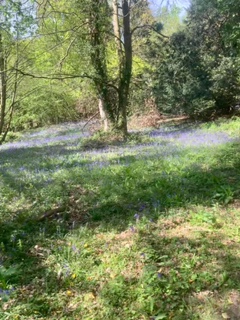 Stuff that’s happening…Saturday 7th May - Coach Trip to Badminton Horse Trials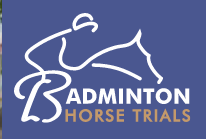 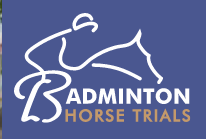 Saturday 21st May - Polework & Jumping Clinics, Wick Farm, DowntonPolework and jumping clinics with the lovely Anna Noble to suit all levels. The cost is £20 per person (Ref: Anna Noble).  Please contact Sue (sue.vass.email@gmail.com) to book your place.Friday 24th to Sunday 26th June - Fun Camp at Brenda’s Fields, Burgate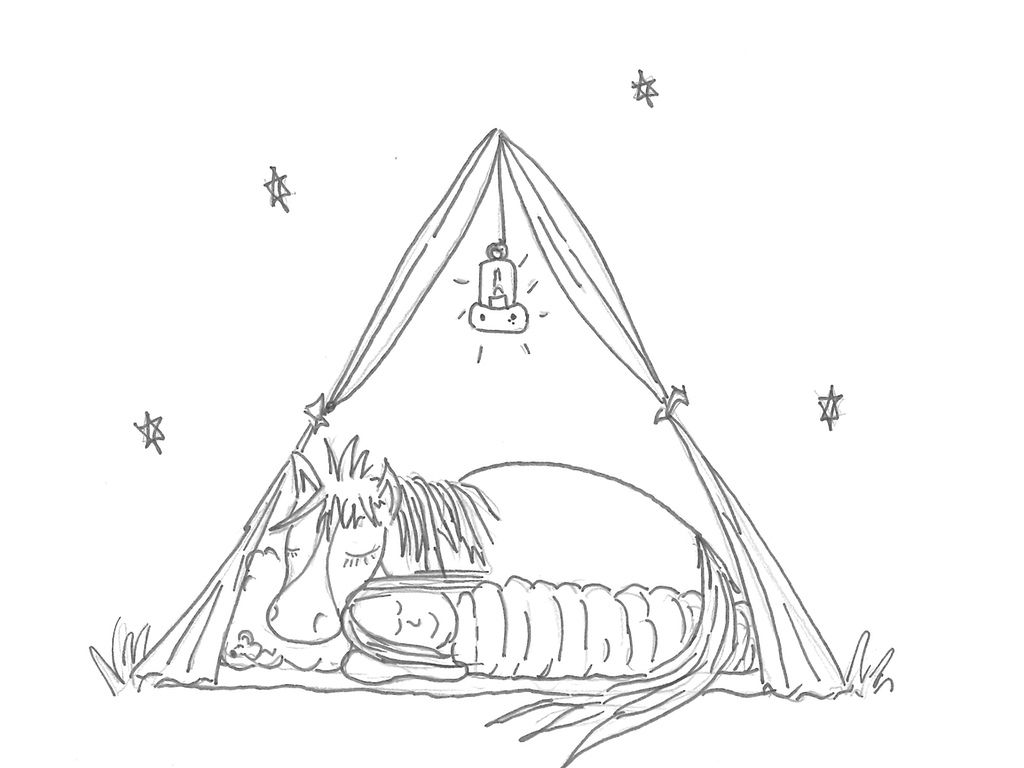 Arrive on Friday afternoon/evening to set up corrals and settle down for a self-funded takeaway and a few bevvies and a catch up OR turn up on Saturday morning.  Saturday will be a fun day incorporating:Polework and jumping clinics with our lovely instructor TrudiLiberty work and obstacle practice with Brenda.Talk/demoTina’s craft cornerEvening BBQIf you still have plenty of energy on Sunday, there will be a:Treasure huntDressage with obstacles competitionAfternoon cream teaThe cost is £80 per person (Ref: Camp) and to book your place, please contact Brenda on 07803 387560 or email pootlin@hotmail.comSunday 17th July - Polework & Jumping Clinics, Folds FarmChoose from a Polework Clinic offering some interesting gridwork or a Jumping Clinic if you are feeling brave, with the lovely Nikki Green. To be held at Folds Farm. £18 each (Ref: Nikki Green).  If you are interested, please contact Cherie (greencherry.68@btinternet.com)Saturday 20th August - Tack Sale/Equestrian Car Boot, Brenda’s Field, BurgateCome and grab a bargain at our Tack Sale at Brenda’s field. This will be opened to the general public so if you have any horsey friends who are totally overstocked or in need of items, please let them know. Cake and refreshments will be available of course!! Time to be confirmed. £5 per table (Ref: Tack Sale). Contact: Jo (jo@thehouseoflawrence.com)Still to come…Other possible events in the pipeline for this year include…a visit to the Sampsons to hone our driving skillsCross country schooling at TenantryHorse agilityYour Horse Live coach tripEquine simulatorChristmas Gathering…Amongst others!!  Watch this space.And finally…Challenge Gorley Valers!!Yep this is where Debbie gives us a challenge and this time it is all about the figure of 8!Non riddenAsk your horse to walk a figure of 8. Place 2 cones or markers around 12ft apart and ask your horse to walk a figure of 8 around the cones.Tips; If you've never tried this before, break it down.  Teach/practice sending your horse away from you - to send your horse to the right, direct your horse's nose out and away with your right hand and use your left as the accelerator.  Send your horse around one of the markers.Practice changing direction.For those that find this easy or would like more of a challenge, try this at trot or at liberty.RiddenRide a figure of 8 one handed.  Cones can be used as a visual aid for you if you prefer, but no markers needed if not.Tips;Again, break it down.Make sure you can ride a figure of 8 using both hands.  If this is difficult, use exaggerated aids to begin with. To turn right, look right, open right rein wide and outside leg on and to go left, open left rein and right leg on.Ride with your hands closer to your horse and open rein slightly if needed and touch outside rein on their neck, still using your legs as before.Ride with hands together, using leg aids as before.Ride one handed with knuckles facing forwards and using your index finger and little finger to go left or right, leg aids as before.More challenging...ride the figure of 8 with no reins at all!Have fun!  It would be great to see or hear about your progress on our Facebook page. Bank details for payments are as follows…Sort code: 30-97-08     Account no:  01404126Please make sure you put the appropriate reference otherwise it is exceedingly difficult for Debbie, our wonderful treasurer, to keep track of who has paid what for when!!!                                                           